Western Australia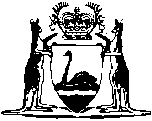 Civil Liability Act 2002Civil Liability Regulations 2011Western AustraliaCivil Liability Regulations 2011Contents1.	Citation	12.	Commencement	13.	Emergency medical assistance (s. 5AAA of Act)	1Notes	Compilation table	2Western AustraliaCivil Liability Act 2002Civil Liability Regulations 20111.	Citation		These regulations are the Civil Liability Regulations 2011.2.	Commencement		These regulations come into operation as follows —	(a)	regulations 1 and 2 — on the day on which these regulations are published in the Gazette;	(b)	regulation 3 — on the day on which the Health, Safety and Civil Liability (Children in Schools and Child Care Services) Act 2011 section 6 comes into operation.3.	Emergency medical assistance (s. 5AAA of Act)		For the purposes of the definition of emergency medical assistance in section 5AAA of the Act, the administration of adrenaline to a person reasonably suspected to be suffering an anaphylactic reaction is prescribed as assistance to which Part 1CA of the Act applies.Notes1	This is a compilation of the Civil Liability Regulations 2011.  The following table contains information about those regulations. Compilation tableCitationGazettalCommencementCivil Liability Regulations 201122 Jul 2011 p. 3016-17r. 1 and 2: 22 Jul 2011 (see r. 2(a));
Regulations other than r. 1 and 2: 1 Jan 2013 (see r. 2(b) and Gazette 14 Dec 2012 p. 6195)